PREPARING PANEL OF  PART – TIME TEACHERS ON CONTRACTUAL BASIS FOR  2024 and 2025Applications are invited for preparing panel of teachers as PGT* (Physics, Chemistry, Biology, Computer Science, Math, Commerce, Economics, History, Geography, English, Political Science and Hindi), TGT*(Science, Social Studies, Math, Hindi, English, Sanskrit), PRT*, Baalvatika  teacher, Nurse, Counselor and experts/coaches in Games, Arts and Crafts, Yoga Teacher and Special Educator for children with special needs on contractual basis  against the vacancy, as and when required during the  2024-25. The eligible candidates may download the application form website https://dlwvaranasi.kvs.ac.in  and come to the vidyalaya for walk in Interview with filled up hardcopy of application form and self attested supporting documents of qualification and experience on the given dates below. Any change in the schedule will be notified through above website and notice board only.  सत्र 2024-25पार्ट-टाइम कॉन्ट्रैक्ट पर अध्यापकों के साक्षात्कार के लिए पद और विषय वार तिथि निम्न है-IMPORTANT NOTE:For detail essential qualification in respect of * marked posts please refer to recruitment rules www.kvsangathan.nic.inPreference will be given to the eligible candidates having knowledge and experience of computer application. On the given date of submit the application form in original along with self attested photocopy of the academic and experience certificate. .Screening test may be conducted in case the no. of candidates are in excess to the required number. No TA/DA will be paid for attending interview.Remuneration and working hours as per KVS norms. Separate applications will be accepted for different post.                                                                                                                                                                                                            									PrincipalAPPLICATION FORM FOR APPOINTMENT OF TEACHERS/INSTRUCTORS/COACHES EXPERTS/NURSE, COUNSELLOR/YOGA, ETC ON PART - TIME COTRACT BASIS.2. Candidate’s Name (in capital letters) (Please keep one box blank between First name, Middle name & Last name)3. Father’s /Husband’s Name (in capital letters)		     Father			Husband    (Please keep one box blank between First name, middle name & Last name)4. Date of Birth: 		6. Age as on 31.03.247. Candidate Address (in capitals letters)8. Academic Qualification (Starting from High School level)(Please give information as applicable. (Attach self attested copies of Mark sheets and Certificates)9. Professional Qualification (Attach attested copies of mark sheets & certificates)10. Experience (Attach separate sheet, if columns are insufficient)11. Are you able to teach through English and Hindi, both?  	(Please mark (√) tick in the appropriate box) For teaching posts  			12. Do you have knowledge of computer application?                                     (Please mark (√) tick in the appropriate box) For teaching posts			UNDERTAKINGI hereby certify that all the information given above is true and correct to the best of my knowledge. I have attached attested copies of my testimonials in support of the entries made above. I also agree that mere eligibility does not confer right to be called for interview/selection. My candidature may be cancelled in case any information is found to be incorrect on verification.     Place______________Date_______________	Signature_______________________  Contact No.																	                                                                                                Name__________________________                    पीएम श्री केन्द्रीय विद्यालय ब. रे. का., कंचनपुर, वाराणसी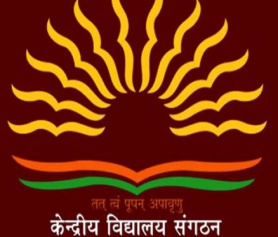 PM                 Shri Kendriya Vidyalaya BLW Kanchanpur Varanasi          के. वि. सं. शिक्षा मंत्रालय, भारत सरकारK                KVS, Ministry of Education, Government of India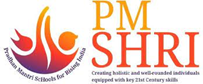 CBSE Aff.  No: - 2100033		KV Code: - 1851			 State Code: - 475Website: https://dlwvaranasikvs.ac.in                                Email: kvdlwvns@gmail.comदिनांक - 08.02.24दिनांक – 09.02.24दिनांक – 10.02.24विषय- पीजीटी (भौतिकी,राजनीति शास्त्र, रसायन शास्त्र, हिंदी), टी.जी.टी. (सामाजिक विज्ञान, हिंदी, संस्कृत), क्रियाकलाप शिक्षक (कोच, योग शिक्षक, आर्ट&क्राफ्ट, स्टाफ नर्स, काउंसलर, स्पेशल शिक्षक) विषय–पी.जी.टी.(कंप्यूटर विज्ञान), कंप्यूटर प्रशिक्षक,  PRT, बाल वाटिका शिक्षक विषय–पी.जी.टी. (इतिहास, भूगोल, गणित, जीव विज्ञान, अंग्रेजी)  टी.जी.टी. (गणित, अंग्रेजी, विज्ञान,)S.N.Name of the postMinimum Qualification1.PGT*(Physics, Chemistry, Biology, Computer Science, Math, Commerce, Economics, History, Geography, English, and Hindi)  Post Graduate or equivalent degree in the concerned subject with at least 50% marks in aggregate as well as in concerned subject from any recognized University / Institute. B.Ed. or equivalent degree from recognized university.Bilingual proficiency in teaching (Hindi and English medium)For PGT (Computer Science) B.Ed. or equivalent is not required.2TGT* (Science, Social Studies, Math, Hindi, English, Sanskrit)1. Graduate or equivalent degree in the concerned subject with at least 50% marks in aggregate as well as in concerned subject from any recognized University / Institute and B.Ed. or equivalent & Proficiency in teaching in Hindi and English. 2. Qualified Central Teacher Eligibility Test (CTET), conducted by CBSE in accordance with the Guidelines framed by the NCTE for the purpose. 3PRT*Senior Secondary School Certificate with minimum 50% marks or its equivalent. A Diploma or Certificate in basic teacher training (Only) of duration not less than two years or B.El.Ed or JBT or equivalent  & Proficiency in teaching in Hindi and English. Must have qualified Central Teacher Eligibility Test (CTET) for primary as conducted by the CBSE in accordance with the Guidelines framed by the NCTE for the purpose.4.Computer Instructor*Degree/Diploma in Computer of a duration not less than one year from any recognized university/institute. Candidates having BCA/PGDCA/BE/B.Tech (CS)/’A’ level from DOEACC or higher qualification will be preferred. 6.Experts/Coaches* in Games and SportsDiploma from NS–NIS/represented in National/State level Game/Inter university. Any equivalent coaching experience of recognized institution. Candidates having above qualification and B.P.Ed / M.P.Ed may be preferred.7.Yoga Teacher*Graduation in any subject or equivalent from a recognized University.One year Training in Yoga from a recognized Institute.  8.Experts in Art & Craft*Five Years’ recognized Diploma in drawing and Painting/Sculpture/   Graphic Art.OR Equivalent recognized DegreeWorking knowledge of Hindi & English09.Counselor*B.A. / B.Sc. (Psychology) from a recognized college or University with Certificate of Diploma in Counseling               Desirable qualification:- Minimum one year of experience in providing career/educational counseling to students at schools OR working knowledge and experience in Placement Bureaus OR Registration with rehabilitation Council of India as Vocational Counselor10. Doctor*Minimum MBBS and registered with MCI and having Basic Life support Course (BLS) during last two years	11. Nurse*Diploma in Nursing from recognized institution and having Basic Life support Course (BLS) during last two years	12.Special Educator*Degree / Diploma in special education for children with special needs.13.Balvatika TeacherSenior Secondary School Certificate with minimum 50% marks or its equivalent. A Diploma in nursery teacher education (NTT) / Pre school education/ Early childhood care program (ECCE) (D.E.C.Ed) (Only) of duration not less than two years or B.Ed. (Nursery) program from NCTE recognized institution & Proficiency in teaching in Hindi and English.                     पीएम श्री केन्द्रीय विद्यालय ब. रे. का., कंचनपुर, वाराणसीPM                 Shri Kendriya Vidyalaya BLW Kanchanpur Varanasi          के. वि. सं. शिक्षा मंत्रालय, भारत सरकारK                KVS, Ministry of Education, Government of IndiaCBSE Aff.  No: - 2100033		KV Code: - 1851			 State Code: - 475Website: https://dlwvaranasikvs.ac.in                                Email: kvdlwvns@gmail.comMFYearMonthDaysName       :Father/Husband’s Name:                  Father/Husband’s Name:                  Father/Husband’s Name:                  Address       :       :       :City/Town       :PINPh/Mobile No.      :Ph/Mobile No.      :Name of Examination(with complete name of course passed)Write name      of Examination passedYear of passingAGGREGATE MARKSAGGREGATE MARKSAGGREGATE MARKSSubjects /SpecializationDurationof course(in months)Board/UniversityName of Examination(with complete name of course passed)Write name      of Examination passedYear of passingMax.MarksMarks obtained%age of marksSubjects /SpecializationDurationof course(in months)Board/UniversityHigh School (Class X)Intermediate (Class XII)Graduation(Name of Course)Post  Graduation(Name of Course)Others if any(Specify)Name of Examination(with complete name of course passed)Name of Examination(with complete name of course passed)Write name      of Examination passedYear of passingAGGREGRATE MARKSAGGREGRATE MARKSAGGREGRATE MARKSSubjects /SpecializationDurationof course(in months)Board/UniversityName of Examination(with complete name of course passed)Name of Examination(with complete name of course passed)Write name      of Examination passedYear of passingMax.MarksMarks obtained%age of marksSubjects /SpecializationDurationof course(in months)Board/UniversityJBT/B.Ed/(specify)JBT/B.Ed/(specify)B.EDTheoryB.EDPracticalBE/B.Tech(CS)/MBBS Degree/Diploma in NursingBE/B.Tech(CS)/MBBS Degree/Diploma in NursingOther if any(specify)Other if any(specify)Post heldName of InstitutionPeriod of servicePeriod of serviceNo. of completed years & monthsClass taughtSubjects taughtScale of pay and salary per monthPost heldName of InstitutionFromToNo. of completed years & monthsClass taughtSubjects taughtScale of pay and salary per month